WTOREK 12 MAJAZabawa poranna Muzyczna zabawa ruchowa „Klepiemy do rytmu”- ćwiczymy koordynacje ruchowo – wzrokową. Dzieci z mamą wykonują rytmicznie czynności pokazane w piosence.https://www.youtube.com/watch?v=g63ejAMTHM4 Aktywność Muzyczna - piosenka „Zawody” Wujek OgórekEtapy zapoznania dziecka z treścią piosenki Pierwsze słuchanie – celem jest osłuchanie się z linia melodyczną i słowami piosenkiDrugie słuchanie (przed słuchaniem należy nakierować dziecko, aby zwróciło uwagę na słowa piosenki, o czym opowiada)Rozmowa z dzieckiem o czym była piosenka, wyjaśnienie dziecku niezrozumiałych treści (trudne dla dziecka wyrazy). Próba powtarzania słów po rodzicu pierwszej zwrotki i refrenu.Próba nauki na pamięć pierwszej zwrotki i refrenu.Kiedy dziecko opanuje na pamięć pierwszą zwrotkę i refren możemy próbować śpiewać z linią melodyczną.https://www.youtube.com/watch?v=u_2RTNZvFrcTekst piosenki:I zwrotka Kominiarz wysoko wchodzi po drabinieWeterynarz leczy chorą zwierzynęStrażak gasi staszliwe pożaryRef. Magik hokus – pokus Magik hokus – pokusMagik hokus – pokusPokazuje czaryII zwrotka Krawiec szyje prześliczne ubraniaRolnik na polu krowy swe zaganiaKucharz zmywa zabrudzone garyRef. Magik hokus – pokus Magik hokus – pokusMagik hokus – pokusPokazuje czaryIII zwrotka Abra – kadabra Razem z nami czarujWszystkie marzenia spełniamy od razuJako dzieci wielkie moce mamyRef. Magik hokus – zatem pokus Magik hokus – zatem pokusMagik hokus – zatem pokus…..Pokazujemy czaryPo wysłuchaniu piosenki prosimy mamy, aby opowiedziały dziecku o wykonywanym zawodzie. – Gdzie pracuje;- Gdzie znajduje się miejsce pracy – miejscowość; - Co robi w pracy.Można na koniec rozmowy zapytać dziecko kim chciałoby zostać jak dorośnie. Aktywność Plastyczna –  wspólna praca plastyczna „Moja mama i jej zawód”.Prosimy mamy o wspólne wykonanie pracy plastycznej lub technicznej dowolną techniką na temat zawodu wykonywanego przez mamę, tak aby dziecko zapamiętało gdzie mama pracuje i jaki zawód wykonuje.Poniżej kilka propozycji: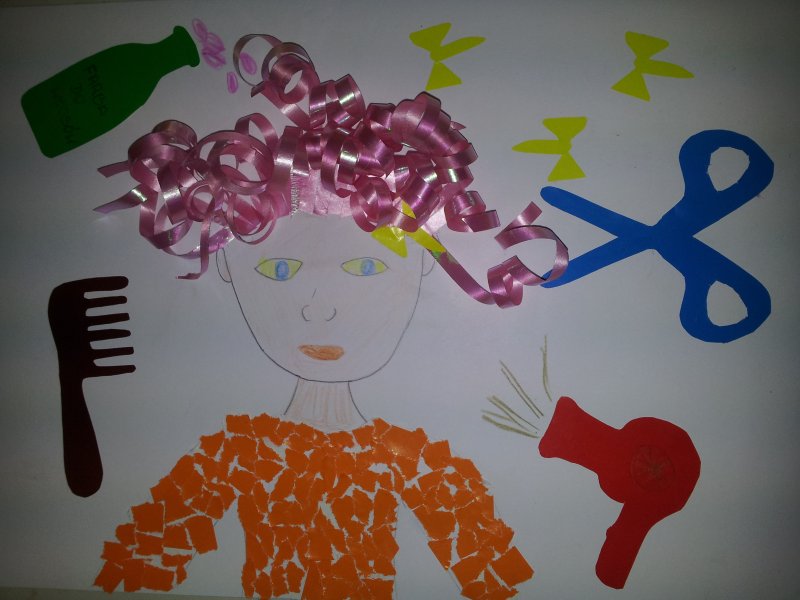 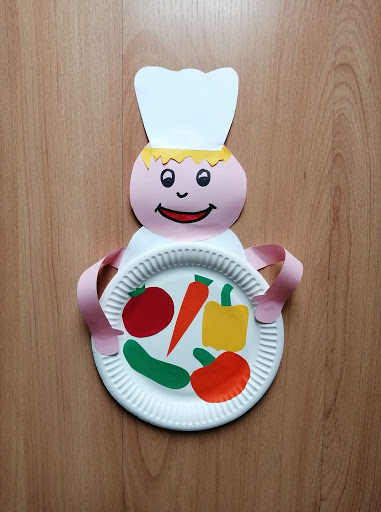 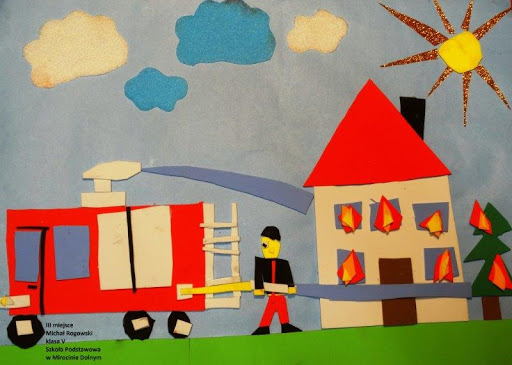 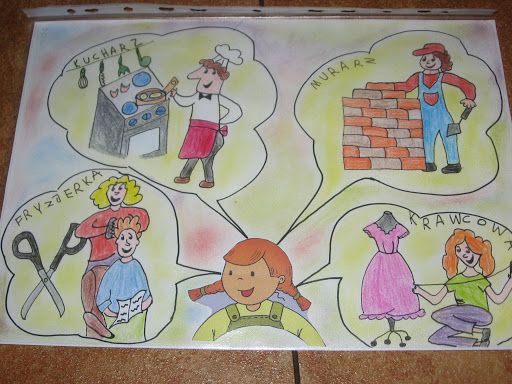 